Senior Underwriter London EC3A 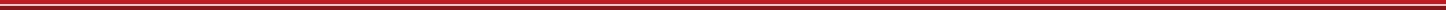 ABOUT US
ERS is a leading underwriter of a wide range of specialist motor insurance products. Within ERS’s strategy of being the UKs leading specialist motor insurer, our focus is on delivering sustainable, high margin growth in these segments through the provision of high quality propositions to a wide range of broker partners.THE ROLEDo you have experience of operating within the personal lines arena for Motor?Do you have experience of managing a book of existing schemes which primarily focus on niche motor and affinities? Do you have an appetite for finding new private car opportunities and potential schemes?In this newly created role, you will focus on our Niche Private Car book of business – currently a £18m portfolio which we are looking to grow, consisting of multiple schemes, each with their own specialties.Reporting directly to the Head of Bespoke Motor your responsibilities are for the execution of our underwriting strategy and underwriting appetite, and materially contributing to the achievement of our short and medium term financial plans. You will be responsible for a range of complex underwriting activities, and providing technical guidance to our Swansea based Underwriting Operation team.As part of our growth plans, you will work closely with brokers to tailor new schemes and monitor performance of existing schemes, developing solutions to improve those underperforming and be comfortable having difficult conversations where improvements are not met. If you enjoy working in a dynamic, fast paced environment in a role where you can make an impact then please send your CV through to us.SKILLS & EXPERIENCEAs this role carries financial responsibility, as well as being recognised as a subject matter expert, we are looking for you to have:A personal lines and private car underwriting background.Experience of account management to ability to manage performance of a diverse portfolio.Experience of dealing with brokers and an appetite to develop relationships.A good understanding of Software Houses and alternative methods of trading.People management experience (or looking for your first move into a line management role)WHAT WE OFFER  As well as a competitive salary, this role also offers: Performance profit share bonus (c.18% of salary) 25 days annual leave plus bank holidays Employer pension contribution of 7%, with employee contribution of 3%+ Single cover private medical insurance 4 x salary life assurance   Income protection insuranceYou will also have access to flexible benefits, which are employee paid, and includes: holiday buy, gym membership, car salary sacrifice, critical illness insurance, health screening - allowing you the freedom to choose those that are most appropriate for you.      To apply please send your CV to us at careers@ers.comPlease ensure that you read our Privacy Notice before submitting an application - ers.com/assets/img/content/Privacy-Notice.pdf